AFGHANISTAN! TRUTH CAN HURT! The reason for it all  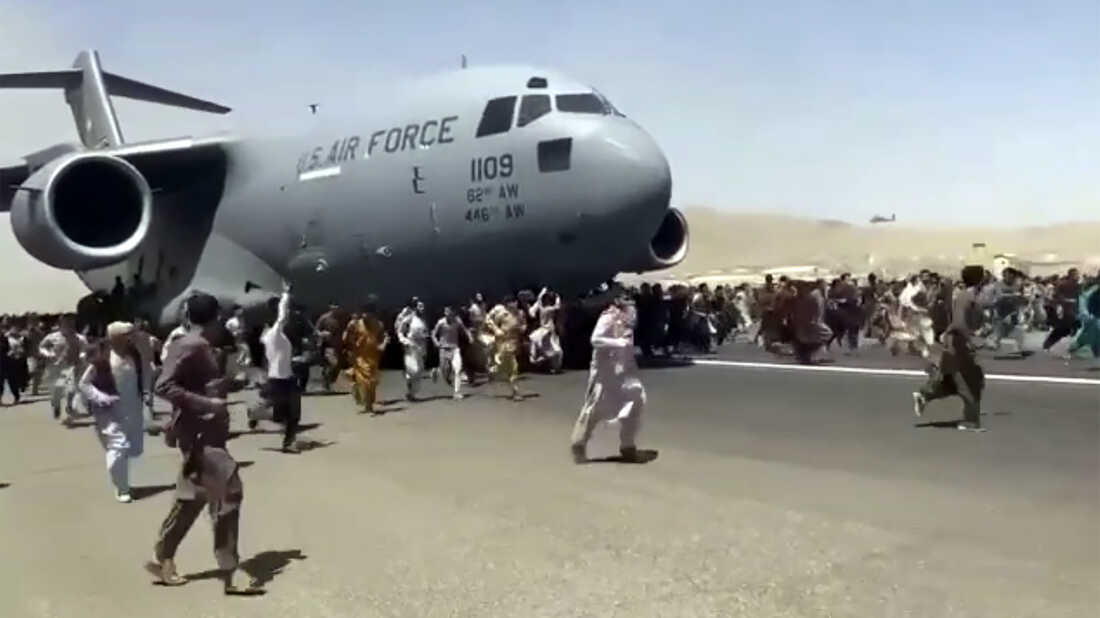      “People run alongside a U.S. Air Force C-17 transport plane as it moves down a runway of the Kabul airport on Monday.” Verified UGC via AP August 16, 2021     “If there's one thing an American president doesn't want to see, it's the kind of pictures that have played out on cable news of the chaos in Kabul — crowded runways of people desperate to get out, with some hanging from the outsides of U.S. cargo planes and, for those lucky enough to get in, crammed on the floor.There are humanitarian concerns facing the Afghan people. But the disorganization and confusion of President Biden's full U.S. military withdrawal of Afghanistan has also put him in a political hole…Biden is facing a bipartisan backlash.”------- Here is a link to a short report given by a Christian Leader in Afghanistan. Please watch this (4.5 min): Pray for the Christians there! They are in great danger: https://youtu.be/civq-tRLykE     The people are desperate. The Taliban is killing so many, and taking over the nation. The U.S. was their savior. I cry for the people. In Yemen the people are dying of starvation because of U.S. sanctions.      Please read: “Why Yemen”/#136.0 Present Reality. I was in Jordan during the time of the U.S. sanctions against Iraq. The children didn’t even have paper or pencils to write on. It’s the people who are suffering under the sanctions. So many children have died of starvation in Yemen.      I am very heavy-hearted about what happened in 2001 to start the whole evil mess in motion, the reason for perpetuating Afghanistan - the cost in human lives, and now the betrayal.      What can we do but hear the truth and go to Yahuwah of heavenly Father and talk to Him about our soldiers, the Afghan soldiers, the peace-loving citizens of Afghanistan, and the U.S. veterans who served in Afghanistan!     Look at what was done to Egypt from January of 2011 - to Lebanon, to Syria, to the Kurds, to Iraq, to Libya - and all based on using excuses that are full of holes – lies, deceptions, illusions, and mind-trickery that just gets piled higher and deeper.      Please read this article under the Mikvah of Present Reality: “The Drug Trafficking That Funds America’s Wars For a New World Order.” This is why we went into Afghanistan. The real reasons for such wars in the Middle East are covered over with lies to justify them!      We’ve got to clear away the lies we’ve believed in order to receive truth that is untainted by previous reasoning. We must simplify our lives, and come into child-likeness before the Master. We can’t have peace if carrying around lies that produce negative emotions, which are like heavy burdens on our shoulders, weigh us down.      My heart goes out to our veterans across board! My heart goes out to the people of Syria, Iraq, Yemen, Lebanon, Egypt, Iran, Libya, and other countries that were living in their ancient way, not disturbing anyone else, yet their nations torn apart for the purpose of world government plans for a Beast system ruled by Satan and son - reasons for wars invented for nefarious causes, and the people suffer.      The great wars that have ravaged the world in the 20th and now the 21st century have harmed so many nations of “innocent people.” The people didn’t provoke the turmoil, did nothing to bring it about. Wars did not begin with super power weapons and powerful technology until the return of the fallen angels, released from Tartarus, for their final 120 years before their judgment. The 70-generation prophecy of Enoch ended with their return in 1896. That year, the first of the modern Olympics began, whose origin went back to a later name for Nimrod – Apollo – as in “Apollyon” (Revelation 9:11). In that year, the worldwide modern Olympics were created, the first car was created by Henry Ford, flight over earth and in space was introduced, pre-Flood technology began, and plans began for World War I.      In 1871, two hard-core Satanists, one in America, one in Bavaria, wrote out a plan for three world wars that would lead to world government and the rule of the fallen angels over mankind as they once ruled in the pre-Flood “Golden Age.” You can read about the Mazzini/Pike Plan under the Mikvah of Israel, the 10th Mikvah.     The 120 years beginning in 1896 began the execution of the plans of the fallen ones for world government, using America to bring it about and to bring back Nimrod to rule earth – to fulfill his dream of Genesis 11.      The fallen ones gave mankind the same things they gave mankind before the Flood. In every detail, as Messiah told us, we are now “in the days of Noah” on steroids. [Please refer to: “Olympics 2016: Nephilim, the Return of Apollo, April 6th, 120-Year Timing, the End of Striving, and the Bones of Joseph Mengele/April 1, 2016. If you do not have it, ask me for it by using the “Contact” tab on the main page of comeenterthemikvah.com.       In 1992, while reading Jeremiah 50-51, Yahuwah said to me: “This is America.” I wrote out at least 30 things that described America, then found Isaiah 13, and 47, and Revelation 18. Back then, no one believed it was America. Now the watchmen are saying, yes’ it is America – the final Babylon of Nimrod.     We’ve learned through the writings of Scottish Rite Freemason Guru, Manley P. Hall, and the documentary DVDs of Chris Pinto, and others, that America was chosen by the secret societies of Europe to be the nation to restore Nimrod to power over the earth somehow. Thus, the Christians of western Europe were persecuted horribly by the Roman Catholic Church as a means of driving them to colonize what became America. On the Mayflower were Jesuit priests, and members of Secret Societies, bound together to bring the dream of Nimrod’s return to reality.      Please read: “America’s Secret Destiny,”/Mikvah of Preparation. I quote a lot from Hall’s book. Chris Pinto, in his 3 documentary DCDs, shows clearly the truth of these things – Adullum Films: “The New Atlantis,” “Riddles in Stone,” and “The Eye of the Phoenix.” The plan was put into the Great Seal of America that ended up on the back of the $1.00 bill at the turn of the 20th century.     The 120 years that is spoken of in Genesis 6:1-4, to do with those who “are also flesh,” ended in early 2016. That year, another Olympics was held in Brazil. The High Priestess of Apollo on Mount Olympus called for the return of Apollo, whom we know as the one in Revelation 9:11 – “Apollyon, Abaddon.” The one we know in II Thessalonians 2:3, the “apolea,” or son of perdition, son of lawlessness, the first Beast of Revelation 13 – the resurrected Nimrod/Gilgamesh, Osiris, Horus, Apollo – son of destruction. He is also known as Leviathan (Isaiah 27; Revelation 13:1). He comes up out of the sea, which, if not named, the sea in Scripture is symbolic of “chaos.”     Nimrod/aka Osiris, Horus, Apollo dream (Genesis 11) was to open dimensions in the cosmos and bring through fallen angels into the earth. He had the instructions from Nephilim on how to open those portals.      Nimrod’s dream was to go into the dimension of Yahuwah and kill Him and Yahushua. He also wanted to open the pit of the deep with his technology from the fallen ones to bring up the giants in stasis that were there from the Moses and Joshua who fled west across Europe, the UK, across America, across Mexico, Central and South America. Evidence of them is everywhere and being unearthed now. Many of the giants unearthed are being cloned.      In Isaiah 13:2-3, Septuagint, Yahuwah says that He will use giants to judge the earth. Already, many have been found, some killed, as the 15’ giant in Afghanistan. That giant lived in a cave. One regiment of the U.S. military found him, he came out of the cave, but they did not know how to kill him. He grabbed them, killed them, and ate them. A second regiment of the U.S. military went with weapons to knock off his head. They saw their fellow soldiers’ bones. The second regiment aimed at the head and brought him down. He was flown to the U.S.     I’ve written much about the finding of Nimrod/Gilgamesh’s body in Iraq in 2003.Steven ben Nun did a program not long ago, saying that the only reason why America made up those stories of Saddam Hussein and instigated a Gulf War II was to find the body of Gilgamesh/Nimrod and return it to the U.S. for cloning. It was found intact, along with great treasures of gold. But, also, in with the gold was a tablet telling the secret of opening the portals for the fallen ones.     That tablet with the secrets of portal opening was given to C.E.R.N. to use its great Hadron Collider of protons to open portals in the cosmos and under the earth to bring through the fallen ones from both places.      Some top scientists of the Pentagon’s DARPA are in Colorado with the body in a huge vault with thick protection. Steven ben Nun reported that the DARPA scientists were recently terrified. They said they found out how to conjure up, bring back, the spirit of Nimrod into the clone, and when they did, in putting the body back into the vault, they heard loud groaning, and moaning, of the spirit of Nimrod that is alive and well.      The earth is being flooded with fallen angels and their offspring, and their creations from the cosmos from their technological creating. They have taught these techniques to humans who are creating genetic monsters of part human and part animals, birds, fish, etc. in underground tunnels under the earth. These will be released when the times comes to worship the Beast.      This brief overview of what I’ve already written so much about on the subject, has  everything to do with Afghanistan and the Taliban, and the turmoil, and why our troops were sent there in the first place.      Yahuwah shows us things we need to know to understand truth! Probably in the late 1990s, I was in a home where they had the T.V. on. The program was the much-watched 60 Minutes. It was a story about Afghanistan, I believe before 9/11, 2001. The cameramen panned the office of the Afghan President. The office was old, empty, and barren, except for the President sitting in a chair behind an old wooden desk. That “office” was probably a staged place for the interview with 60 Minutes. As the film crew panning the room, there behind the door were two men seated in plain wooden chairs – Donald Rumsfeld and Henry Kissinger. WHAT!!! I WAS SHOCKED. But, yes, there they were! The man with the camera kept the camera on these two men for a few seconds. What were these two U.S. agents top doing there? They got up and left, then the interview proceeded with the President.      In readying David Icke’s 900-page book The Trigger of pure truth about what really happened with 9/11. I knew what those two were doing there. The whole book from start to finish is a shocker, but I know from years of research it is 100% true. Poor Osama ben Laden: He died shortly after 9/11 of kidney failure. He was a business man. He had zero to do with 9/11! He was blamed for it all. Actually, not one Middle Eastern Muslim planned any of it. The whole thing was a master-minded planned- out event with genius use of modern technology. David Icke describes it beautifully and in great detail. What a plan! Icke went on to tell things I’ve known for years from men like Barry Chamish and Rabbi Antleman about who really controls the world – and why. David Icke is one of the best researchers and fearless truth-tellers of anyone in the world, and he’s persecuted greatly for it by the “powers that be.”       9/11 was the excuse to go after Osama bin Laden in Afghanistan. His family built most of the American military bases in the Middle East. He was part of the Carlyle Group with hierarchs like the Queen of England. His brother was a business man. But, being dead just after 9/11/01, he was useful to perpetuate the lie and make way for America to go to war in Afghanistan.     The Taliban: Created by Jimmy Carter under the excuse of protecting Afghanistan from Russia. Like ISIS, the Muslim Brotherhood, Al Qaeda, and many terrorist organizations used in Syria for example, to kill Christians and innocent citizens of all types, were created by America, the CIA, etc. to do America’s dirty work. John Kerry remarked of being in Syria and watching certain groups killing Christians, knowing that they were under the control of the U.S.     If you read the article I suggested on page 1, “The Drug Trafficking That Funds America’s Wars…” you’ll see why we went into Afghanistan. Not to get ben Laden, but to create a headquarters for the worldwide CIA trafficking of opium and heroin.      Now, let’s look at Joe Biden’s passion for pulling out the U.S. soldiers. So tragic! So many of the soldiers who were stationed in Afghanistan came back to the U.S. and committed suicide. The stress was so great, and the disillusionment so great. Our soldiers are not stupid. They saw things that were not right. They knew about the pedophilia trafficking from Afghanistan, and the use of the Afghan citizens in cruel things. This happened in Iraq in Gulf War II also. Horrible things done to Iraqi people by Americans to humiliate them, as well as kill them.      I John 5:19: “We are of Elohim, but the whole world lies in the evil one.”      Americans are fed lies to justify atrocities/heinous evil, and kept dulled by the lust of personal pursuits, thinking all is well, “God Bless America,” aren’t we great. The lie is that what we do is related to our bringing peace to the earth. We’re the world’s good guys – right? Now, the America, loved by the world, no longer exists. The preparation to bring forth Nimrod, by whatever name he’ll go by, the Beast and the world government, has been planned as far back as the 1600s. Now, the plans are being executed. America has to be eliminated - taken out of the way.       Remember, Jimmy Carter created the Taliban. He also gave one of our Naval bases in San Diego, to China. He gave China the Panama Canal, and told China that if they went to war with Taiwan, the U.S. would stand with China. Great guy – Baptist Sunday School Teacher. Of course, now the U.S. pledges loyalty to Taiwan, yet is being taken over by China from within as well as from without.       The American people have been mind-programmed, lulled into a fantasy non-reality - truth kept from them in general. People who love truth and seek it are dangerous to the plans. Bible believers are especially dangerous to their plans. NOTES FROM AUGUST 16, 2021: TRUTH ABOUT WHAT’S REALLY GOING ON     Here are some notes about what is happening in Afghanistan that you need to know as background to see how evil it is that our troops are being removed in the way they are being removed. Pray for the safety of those being removed, because now, the Taliban is slaughtering people in the nation as they take over. They are killing the pilots trained by American pilots. They are killing all who will not pledge loyalty to them. They’ve about totally taken over the country. After all those years of our soldier being there, it is worse now than it was when they came.       Afghanistan was a set-up. 9-11 was a setup, a Hegelian dialectic set up. In 2003, as Steven Ben Nun says, the reason for that second Gulf War was to find the body of Gilgamesh and bring him, the plans for the tower, and his treasures, back to America, to clone his body and restore him (Nimrod) to power over the world.      The reason for Afghanistan was because of its rich fields of opium and heroin. We took over and used that country for America’s drug trade through Europe and into the U.S. Our boys fought and died to help America’s drug trafficking.      The whole thing was a set-up, ultimately to get to Iran, and destroy it, as George W. Bush let us know via General Wesley Clark. Seven nations had to be destroyed, Bush told Clark, in order to launch the new world order – the last one being Iran. Iran didn’t provoke war with Israel. Israel methodically provoked war.From Steve Quale’s Briefing August 16, 2021     Russia told the U.S. not to go into Afghanistan. They told the British not to go in. What is so sad to me is that Iran’s General Soleimani helped America take Afghanistan, giving inside details as to how to do it. He helped America, and America had him killed at Netanyahu’s orders to Trump. Soleimani was in Baghdad on a peace mission. That has been proven to be true. Yet, the lie was that he was behind the attack on the U.S. Embassy in Baghdad. Soleimani was behind the killing of released ISIS rebels in Northern Iraq. He helped the Kurds, helped preserve the Christians. The Kurds helped round up ISIS and put them in prison; the U.S. helped Turkey turn them loose and take them into Iraq. Soleimani came against ISIS on behalf of Iraq. That Persian General was a danger to justice and rightness.      The CIA and NSA are “dumbfounded,” they say, that the Taliban is so professionally activated right now, with such power. Yet, as Steve Quayle reported, members of the Taliban were trained warriors, engineers, scientists, pilots, intelligent military men. They were Carter’s finest.     “This is the greatest military failure the U.S. has ever experienced,” Quayle said.           Today, the military of the U.S. is not backed by wisdom or righteous leadership at the top levels. Yes, there are some wonderful military men over each division. These righteous ones who seek justice need prayer! The Biden-appointed Secretary of Defense is on a rampage against Christians, and white people, in the military. The military is being weakened by such nonsense, and internal turmoil, as well as the “Woke Movement.”      Now the government and military of America are exposing the naked weakness of our military and government to the nations! This is a clear call to the nations hostile to America: “Come attack us, we’re weak and vulnerable. Our people are divided, we have no unity.”      PLEASE READ Jeremiah 50-51! Read Revelation 18!Jeremiah 50:29-38: “`Summon archers against Baḇel. All you who bend the bow, encamp against it all around, let no one escape. Repay her according to her work, do to her according to all she has done. For she has been proud against יהוה, against the Set-apart One of Yisra’ĕl. 30Therefore her young men shall fall in the streets, and all her men of battle shall perish in that day,’ declares יהוה. 31  1`See, I am against you, O proud one!’ declares the Master יהוה of hosts, `for your day has come, the time for your punishment. 32And the proud one shall stumble, and he shall fall, with no one to raise him up. And I shall kindle a fire in his cities, and it shall devour all around him.’ 33Thus said יהוה of hosts,`The children of Yisra’ĕl were oppressed, along with the children of Yehuḏah. And all who took them captive have held them fast, they refused to let them go. 34 Their Redeemer is strong, יהוה of hosts is His Name. He shall strongly plead their case, so as to give rest to the land, but unrest to the inhabitants of Baḇel. 35A sword is upon the Chaldeans,’ declares יהוה, `and it is upon the inhabitants of Baḇel, and upon her heads and upon her wise men. 36 A sword is upon the liars, and they shall be fools. A sword is upon her mighty men, and they shall be broken down. 37 A sword is upon their horses, and upon their chariots, and upon all the mixed peoples who are in her midst, and they shall become like women. A sword is upon her treasures, and they shall be plundered. 38 A sword is upon her waters, and they shall be dried up. For it is a land of carved images, and they boast about their idols.’”      Please be sure to read “Thirty Clues and More…” and “End-Time Babylon” as noted above under mikvas, and let the Spirit of Yahuwah teach you. Most all of the key watchmen now understand Jeremiah 50-51, Revelation 18, and other passages, to do with America.        Jeremiah 50:29-38 tells of the American military at the time we are attacked by China, Russia, North Korea, Iran, France, and Germany, from without and from within. Jeremiah 50-51 speaks directly to the nation that brings Nimrod back to power at the end of the age. It describes 30 things that speak of the U.S.A. Please refer to two articles: 1) “Thirty Clues and More…”/Mikvah of Present Reality, and 2) End-Time Babylon/Mikvah of the Great Adventure       Steve Quayle: PRAY FOR OUR TROOPS; PRAY THEY ALL WILL GET BACK SAFELY”      The word on the public news yesterday: THE AFGHAN ARMY IS ABOUT TO COLLAPSE. OH ABBA YAHUWAH! PROTECT YOUR PEOPLE! STRENGTHEN THOSE WHO FIGHT FOR JUSTICE!      August 18, 2021 News headlines: “The Taliban is attempting to block the exit of American troops.”     The truth is being exposed! World War III is “imminent,” meaning it can happen at any time. It’s all set up to happen, beginning with the destruction of the final “Babylon” of Nimrod, as he takes world power from the womb - America. All we can do is pray, pray for our military, pray for the Afghan people, pray for the Christians in Afghanistan that the Good News of salvation will spread mightily. Pray for the people of America to learn what it means to be truly born again, and live for the Master, our Savior.In His love, shalom, Yedidah August 18, 2021